                                                          Общество с ограниченной ответственностью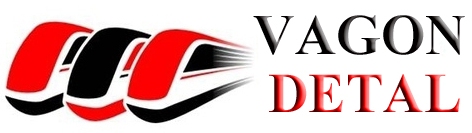                                                              «Вагондеталь»ИНН 7460027205 КПП 744701001 Юр.адрес : г.Челябинск, ул Болейко, д.2А,  оф № 404..Р/с 40702810464160000904 К/с 30101810900000000981 Бик 047501981                                                          в Филиал «Южно-Уральский» ПАО КБ «УБРиР» г. Челябинскwww.vagondetal.com   e-mail: info@vagondetal.com   тел: 8-351-202-13-14 – многоканальный  Коммерческое предложение на запчасти для грузовых вагоновПоставка любых запчастей в запланированные сроки по оптимальным ценам!!!Гибкая система скидок!Полный перечень продукции на сайте , либо уточняйте у наших специалистов.№ п/п№ п/пНаименование продукции№ чертежа№ чертежаЦена с учетом НДС(18%), руб./шт.Цена с учетом НДС(18%), руб./шт.Перечень запчастей для тележки Модели 18-100Перечень запчастей для тележки Модели 18-100Перечень запчастей для тележки Модели 18-100Перечень запчастей для тележки Модели 18-100Перечень запчастей для тележки Модели 18-100Перечень запчастей для тележки Модели 18-100Перечень запчастей для тележки Модели 18-1001.1.Колодка тормозная композиционная25610-Н25610-Н      270      2702.2.Колодка тормозная гребневая локомотивнаяТип МТип М53053033Башмак тормозной неповоротный100.40.016-2100.40.016-275075044Башмак горочный8739.00СБ8739.00СБ 930 93055Башмак горочный (алюминевый) 3200 32006.6.Балка надрессорная новая100.00.010-4сб100.00.010-4сбдоговорнаядоговорная7.7.Элемент фильтрующий «НАРВА»6-4-046-4-042602608.8.Балка надрессорная от 85г. до 89г.100.00.010-0сб100.00.010-0сбдоговорнаядоговорная9.9.Балка надрессорная от 90г. до 94г.100.00.010-0сб100.00.010-0сб договорная договорная10.10.Балка надрессорная от 95г. до 99г.100.00.010-0сб100.00.010-0сбдоговорнаядоговорная11.11.Рама боковая новая100.00.020-4сб100.00.020-4сбдоговорнаядоговорная12.12.Рама боковая от 80г. до 84г.100.00.020-0100.00.020-0договорнаядоговорная13.13.Рама боковая от 85г. до 89г.100.00.020-0100.00.020-0договорнаядоговорная14.14.Рама боковая от 90г. до 94г.100.00.020-0100.00.020-0договорнаядоговорная15.15.Рама боковая от 95г. до 99г.100.00.020-0100.00.020-0договорнаядоговорная16.16.Колпак скользунаМ1698.01.100М1698.01.10038038017.17.Клин (Ханина)М1698.00.003М1698.00.00374074018.18.Чека ГОСТ 1203-75100.40.014100.40.014656519.19.Триангель100.40.010-2сб100.40.010-2сб7000700020.20.Подвеска тормозного башмака100.40.050-1100.40.050-147047021.21.Втулка подвески тормозного башмака (резиновая)  100.40.028-01  100.40.028-01 12 1222.22.Втулка боковой рамы (волокнитовая)100.10.009-0100.10.009-0договорнаядоговорная23.23.Шкворень вагонный100.00.006-0100.00.006-035035024.24.Комплект пружин100.30.002.(004)-0100.30.002.(004)-01 3001 300Перечень запчастей для автосцепного устройства 106.00.000-1Перечень запчастей для автосцепного устройства 106.00.000-1Перечень запчастей для автосцепного устройства 106.00.000-1Перечень запчастей для автосцепного устройства 106.00.000-1Перечень запчастей для автосцепного устройства 106.00.000-1Перечень запчастей для автосцепного устройства 106.00.000-1Перечень запчастей для автосцепного устройства 106.00.000-11.1.Автосцепка СА-3106.01.000-0106.01.000-026 50026 5002.2.Аппарат поглощающийШ2В-90Ш2В-90 16 500 16 5003.3.Корпус поглощающего аппарата106.02.001-3106.02.001-38 0008 0004.4.Рычаг расцепной106.00.010-0сб106.00.010-0сб7507505.5.Тяговый хомут106.00.001-2106.00.001-210 00010 0006.6.Тяговый хомут б/у106.00.001-2106.00.001-2договорнаядоговорная7.7.Клин тягового хомута106.00.002-2106.00.002-26506508.8.Плита упорная106.00.003-0106.00.003-02 2002 2009.9.Кронштейн106.00.008-0106.00.008-035035010.10.Кронштейн106.00.009-0106.00.009-045045011.11.Балочка центрирующая106.00.011-3106.00.011-375075012.12.Замок106.01.002-1106.01.002-185085013.13.Замкодержатель106.01.003-0106.01.003-047047014.14.Подъемник замка106.01.004-0106.01.004-030030015.15.Валик подъемника106.01.005-0106.01.005-045045016.16.Предохранитель замка106.01.006-3106.01.006-333033017.17.Болт стяжной106.02.007-2106.02.007-237037018.18.Подвеска маятниковая106.00.012-0106.00.012-022022019.19.Конус106.02.002-2106.02.002-259059020.20.Клин фрикционный (Ш2В90)106.02.003-02106.02.003-0238038021.21.Цепочка расцепного привода48.06.18.сб.148.06.18.сб.125025022.22.Комплект пружин (Ш-2В-90)106.02.005/006106.02.005/0063 8003 800Для автотормозного оборудования и ремонта рычажной передачиДля автотормозного оборудования и ремонта рычажной передачиДля автотормозного оборудования и ремонта рычажной передачиДля автотормозного оборудования и ремонта рычажной передачиДля автотормозного оборудования и ремонта рычажной передачиДля автотормозного оборудования и ремонта рычажной передачиДля автотормозного оборудования и ремонта рычажной передачи1.1.Запасной резервуар Р7-78 ГОСТ 1561-75100.40.220-0сб100.40.220-0сб340034002.2.Рабочая камера295.002295.002  8 500  8 5003.3.Часть главная270-023270-0233 3003 3004.4.Часть магистральная483-010483-0102 8002 8005.5.Авторежим А4265А-001265А-0013 5003 5006.6.Рукав тормозной                    1”Р-11Р-118008007.7.Рукав тормозной                    1 ¼”Р-17Р-177507508.8.Кран разобщительный          ¾”(372)430043005005009.9.Кран разобщительный          ¾”(379)4301430185085010.10.Кран разобщительный          ½”(383)4302430275075011.11.Кран концевой                        (33сб.А)43034303ДоговорнаяДоговорная12.12.Кран концевой                        1 ¼”(190сб.)4314   У1 ТУ 24.05.05.054-974314   У1 ТУ 24.05.05.054-9790090013.13.Кран концевой4313    (4306)4313    (4306)1800180014.14.АвторегуляторРТРП-675РТРП-6753 6003 60015.15.Кольцо соединительного рукаваГОСТ 3872 «КУ»ГОСТ 3872 «КУ»141416.16.Ручка разобщительного крана 430015015017.17.Ручка концевого  крана 431413013018.18.Тормозной цилиндр188Б188Б11 50011 50019.19.Манжета188-22Б188-22БдоговорнаядоговорнаяПеречень запасных частей для ремонта колесных парПеречень запасных частей для ремонта колесных парПеречень запасных частей для ремонта колесных парПеречень запасных частей для ремонта колесных парПеречень запасных частей для ремонта колесных парПеречень запасных частей для ремонта колесных парПеречень запасных частей для ремонта колесных пар1.1.Колесная пара в сборе РУ1-950 нового формирования СОНКдоговорнаядоговорная2.2.Колесная пара в сборе РУ1-950 освидетельст.с толщиной обода  50-.с толщиной обода 60-.с толщиной обода  от .100.10.000-0сб100.10.000-0сбдоговорнаядоговорнаядоговорнаядоговорнаядоговорнаядоговорнаядоговорнаядоговорная3.3.Крышка смотровая100.10.003100.10.0031701704.4.Подшипник ТУ ВНИИП.048-1-00: 30-427.26Е2М,30-232.726Е2М2 5002 5002 5002 5005.5.Лабиринтное кольцо100.10.007-0100.10.007-08008006.6.Крышка крепительная100.10.002-5100.10.002-57507507.7.Гайка торцевая М110100.10.012-5100.10.012-5  370  3708.8.Планка стопорная100.10.004-0100.10.004-080809.9.Пятник726.02.193-0726.02.193-0  5500  550010.10.Прокладка сменная(краб)28028011.11.Планка фрикционная(комплект)500500Другие запасные части:Другие запасные части:Другие запасные части:Другие запасные части:Другие запасные части:Другие запасные части:Другие запасные части:1Воздухораспределитель в сборе 483Воздухораспределитель в сборе 483Воздухораспределитель в сборе 48315 0002Воздухозамедлитель №134Воздухозамедлитель №134Воздухозамедлитель №13410 0003Колодка тип СКолодка тип СКолодка тип С3804Диск подпятникаДиск подпятникаДиск подпятникаМ1698.01.005М1698.01.0053305Кольцо подшипника внутреннее переднееКольцо подшипника внутреннее переднееКольцо подшипника внутреннее переднее2322326506Кольцо подшипника внутреннее заднееКольцо подшипника внутреннее заднееКольцо подшипника внутреннее заднее4274276507Корпус буксы с лабиринтом/безКорпус буксы с лабиринтом/безКорпус буксы с лабиринтом/без7000/80008Кран машинистаКран машинистаКран машиниста25425490009Кран машинистаКран машинистаКран машиниста395 395 14 50010Кран машинистаКран машинистаКран машиниста39439414 50011Крышка люка полувагонаКрышка люка полувагонаКрышка люка полувагонаМ1095.000М1095.0001050012Планка подвижнаяПланка подвижнаяПланка подвижнаяМ1698.02.003М1698.02.00324013Планка неподвижнаяПланка неподвижнаяПланка неподвижнаяМ1698.02.001М1698.02.00129014Рукав соединительныйРукав соединительныйРукав соединительныйР-369АР-369А190015Сектор запораСектор запораСектор запораправыйправый25016Сектор запораСектор запораСектор запоралевыйлевый25017ТройникТройникТройник4375-014375-01210018Шайба стопорная 4-х дырочнаяШайба стопорная 4-х дырочнаяШайба стопорная 4-х дырочная3519Шайба стопорная 3-х дырочнаяШайба стопорная 3-х дырочнаяШайба стопорная 3-х дырочная15020Шайба тарельчатая 4-х дырочнаяШайба тарельчатая 4-х дырочнаяШайба тарельчатая 4-х дырочная33021Ниппель, ШтуцерНиппель, ШтуцерНиппель, Штуцер4371, 43704371, 437065022LNMX 191940|301940 sandvik, pramet (резцы тангенциальные всех видов, импортныеLNMX 191940|301940 sandvik, pramet (резцы тангенциальные всех видов, импортныеLNMX 191940|301940 sandvik, pramet (резцы тангенциальные всех видов, импортныедоговорная